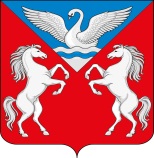 ЛЕБЯЖЕНСКИЙ СЕЛЬСКИЙ СОВЕТ ДЕПУТАТОВ
КРАСНОТУРАНСКОГО РАЙОНА КРАСНОЯРСКОГО КРАЯРЕШЕНИЕ14.06.2016                                            с.Лебяжье                                     № 14-43-рОб утверждении проекта решения «О внесении изменений и дополнений в Устав Лебяженского сельсовета Краснотуранского района Красноярского края»В целях приведения Устава Лебяженского сельсовета Краснотуранского района Красноярского края в соответствие с требованиями Федерального закона от 06.10.2003 № 131-ФЗ «Об общих принципах организации местного самоуправления в Российской Федерации», Законом Красноярского края от 15.10.2015 № 9-3724 «О закреплении вопросов местного значения за сельскими поселениями Красноярского края», руководствуясь пунктом 1 части 1 статьи 21  Устава  Лебяженского сельсовета Краснотуранского района Красноярского края, Лебяженский сельский Совет депутатов РЕШИЛ:1. Внести в Устав Лебяженского сельсовета Краснотуранского района Красноярского края следующие изменения:1.1. статью 4 изложить в следующей редакции:«Статья 4. Права жителей Лебяженского сельсовета на осуществление местного самоуправления1. Граждане Российской Федерации, проживающие на территории поселения (далее – жители поселения) осуществляют местное самоуправление посредством участия в местных референдумах, муниципальных выборах, посредством иных форм прямого волеизъявления, а также через выборные и иные органы местного самоуправления.2. Жители поселения имеют равные права на осуществление местного самоуправления независимо от пола, расы, национальности, языка, происхождения, имущественного или должностного положения, отношения к религии, убеждений, принадлежности к общественным объединениям. Жители поселения имеют равный доступ к муниципальной службе.3. Иностранные граждане, постоянно или преимущественно проживающие на территории поселения, обладают при осуществлении местного самоуправления правами в соответствии с международными договорами Российской Федерации и федеральными законами.4. Жители поселения, а также иностранные граждане и лица без гражданства, проживающие на территории поселения, вправе коллективно или индивидуально обращаться в органы и к выборным должностным лицам местного самоуправления. Указанные органы и должностные лица обязаны дать обратившимся ответ в установленные законом сроки.5. Органы и должностные лица местного самоуправления обязаны предоставлять жителям поселения полную и достоверную информацию о своей деятельности.6. Органы и должностные лица местного самоуправления обязаны знакомить население поселения с документами и материалами, непосредственно затрагивающими их права и законные интересы.7. Муниципальные нормативные правовые акты, затрагивающие права, свободы и обязанности человека и гражданина, вступают в силу после их официального опубликования (обнародования) в порядке, предусмотренном пунктами 8, 9 настоящей статьи.8. Опубликование муниципальных правовых актов осуществляется в течение десяти дней, со дня подписания в газете «Ведомости органов местного самоуправления села Лебяжье», если иное не предусмотрено самим актом, настоящим Уставом или действующим законодательством.9. Обнародование муниципального нормативного правового акта происходит путем доведения его полного текста до жителей Муниципального образования Лебяженский сельсовет посредством:1) размещения на информационных стендах Муниципального образования:- доска объявлений с. Лебяжье, улица Свердлова, 2;- доска объявлений СДК, улица Приморская, 20;- доска объявлений, улица Юности, 14;- доска объявлений, улица Ленина, 19.2) распространения его копий среди жителей Муниципального образования Лебяженский сельсовет, в этом случае текст муниципального правового акта размещается на информационных стендах в здании Администрации Муниципального образования Лебяженский сельсовет. Период времени, в течение которого текст муниципального правового акта содержится на информационных стендах, не должен составлять менее 14 календарных дней. По истечении указанного периода оригинал муниципального правового акта хранится в Администрации Муниципального образования Лебяженский сельсовет. Наряду с размещением на информационных стендах, содержание муниципального правового акта может доводиться до сведения населения путем проведения собраний, конференций граждан, а также путем распространения копий данного акта среди жителей. По результатам официального обнародования муниципальных правовых актов составляется заключение, в котором указываются формы и сроки обнародования. Заключение об официальном обнародовании муниципального правового акта подписывает Глава Муниципального образования Лебяженский сельсовет.Решение о способе официального опубликования (обнародования) муниципального правового акта принимается органом местного самоуправления или должностным лицом местного самоуправления, принявшим (издавшим) соответствующий акт.».         1.2. в статье 5 слова «органами территориального общественного самоуправления» исключить; 	1.3. статью 7 изложить в следующей редакции: 	«1. К вопросам местного значения сельсовета относятся:	1) составление и рассмотрение проекта бюджета сельсовета, утверждение и исполнение бюджета сельсовета, осуществление контроля за его исполнением, составление и утверждение отчета об исполнении бюджета сельсовета;	2) установление, изменение и отмена местных налогов и сборов сельсовета;	3) владение, пользование и распоряжение имуществом, находящимся в муниципальной собственности сельсовета;	4) обеспечение первичных мер пожарной безопасности в границах населенных пунктов сельсовета;	5) создание условий для обеспечения жителей сельсовета услугами связи, общественного питания, торговли и бытового обслуживания;	6) создание условий для организации досуга и обеспечения жителей сельсовета услугами организаций культуры;	7) обеспечение условий для развития на территории сельсовета физической культуры, школьного спорта и массового спорта, организация проведения официальных физкультурно-оздоровительных и спортивных мероприятий сельсовета;	8) формирование архивных фондов сельсовета;	9) утверждение правил благоустройства территории сельсовета, устанавливающих в том числе требования по содержанию зданий (включая жилые дома), сооружений и земельных участков, на которых они расположены, к внешнему виду фасадов и ограждений соответствующих зданий и сооружений, перечень работ по благоустройству и периодичность их выполнения; установление порядка участия собственников зданий (помещений в них) и сооружений в благоустройстве прилегающих территорий; организация благоустройства территории сельсовета (включая освещение улиц, озеленение территории, установку указателей с наименованиями улиц и номерами домов, размещение и содержание малых архитектурных форм);	10) присвоение адресов объектам адресации, изменение, аннулирование адресов, присвоение наименований элементам улично-дорожной сети (за исключением автомобильных дорог федерального значения, автомобильных дорог регионального или межмуниципального значения, местного значения муниципального района), наименований элементам планировочной структуры в границах сельсовета, изменение, аннулирование таких наименований, размещение информации в государственном адресном реестре;	11) содействие в развитии сельскохозяйственного производства, создание условий для развития малого и среднего предпринимательства;	12) организация и осуществление мероприятий по работе с детьми и молодежью в поселении;	13) оказание поддержки гражданам и их объединениям, участвующим в охране общественного порядка, создание условий для деятельности народных дружин;	14) организация в границах сельсовета электро-, тепло-, газо- и водоснабжения населения, водоотведения, снабжения населения топливом в пределах полномочий, установленных законодательством Российской Федерации;	15) дорожная деятельность в отношении автомобильных дорог местного значения в границах населенных пунктов сельсовета и обеспечение безопасности дорожного движения на них, включая создание и обеспечение функционирования парковок (парковочных мест), осуществление муниципального контроля за сохранностью автомобильных дорог местного значения в границах населенных пунктов сельсовета, а также осуществление иных полномочий в области использования автомобильных дорог и осуществления дорожной деятельности в соответствии с законодательством Российской Федерации;	16) обеспечение проживающих в сельсовете и нуждающихся в жилых помещениях малоимущих граждан жилыми помещениями, организация строительства и содержания муниципального жилищного фонда, создание условий для жилищного строительства, осуществление муниципального жилищного контроля, а также иных полномочий органов местного самоуправления в соответствии с жилищным законодательством;	17) участие в профилактике терроризма и экстремизма, а также в минимизации и (или) ликвидации последствий проявлений терроризма и экстремизма в границах сельсовета;	18) создание условий для реализации мер, направленных на укрепление межнационального и межконфессионального согласия, сохранение и развитие языков и культуры народов Российской Федерации, проживающих на территории сельсовета, социальную и культурную адаптацию мигрантов, профилактику межнациональных (межэтнических) конфликтов;	19) участие в предупреждении и ликвидации последствий чрезвычайных ситуаций в границах сельсовета;	20) организация библиотечного обслуживания населения, комплектование и обеспечение сохранности библиотечных фондов библиотек сельсовета;	21) сохранение, использование и популяризация объектов культурного наследия (памятников истории и культуры), находящихся в собственности сельсовета, охрана объектов культурного наследия (памятников истории и культуры) местного (муниципального) значения, расположенных на территории сельсовета;	22) создание условий для развития местного традиционного народного художественного творчества, участие в сохранении, возрождении и развитии народных художественных промыслов в сельсовете;	23) создание условий для массового отдыха жителей сельсовета и организация обустройства мест массового отдыха населения, включая обеспечение свободного доступа граждан к водным объектам общего пользования и их береговым полосам;	24) участие в организации деятельности по сбору (в том числе раздельному сбору) и транспортированию твердых коммунальных отходов;	25) организация использования, охраны, защиты, воспроизводства лесов особо охраняемых природных территорий, расположенных в границах населенных пунктов сельсовета;	26) организация ритуальных услуг и содержание мест захоронения;	27) осуществление мероприятий по обеспечению безопасности людей на водных объектах, охране их жизни и здоровья;	28) осуществление муниципального лесного контроля;	29) предоставление помещения для работы на обслуживаемом административном участке сельсовета сотруднику, замещающему должность участкового уполномоченного полиции;	30) до 1 января 2017 года предоставление сотруднику, замещающему должность участкового уполномоченного полиции, и членам его семьи жилого помещения на период выполнения сотрудником обязанностей по указанной должности;31) оказание поддержки социально ориентированным некоммерческим организациям в пределах полномочий, установленных статьями 31.1 и 31.3 Федерального закона от 12 января 1996 года № 7-ФЗ «О некоммерческих организациях»;	32) осуществление мер по противодействию коррупции в границах сельсовета;	33) участие в соответствии с Федеральным законом от 24 июля 2007 года № 221-ФЗ «О государственном кадастре недвижимости» в выполнении комплексных кадастровых работ.2. Органы местного самоуправления поселения вправе заключать соглашения с органами местного самоуправления  района о передаче им осуществления части своих полномочий за счет межбюджетных трансфертов, предоставляемых из бюджета поселения в бюджет  района в соответствии с Бюджетным кодексом Российской Федерации.3. Соглашение о передаче полномочий осуществления части своих полномочий по решению вопросов местного значения между муниципальными  образованиями заключается Главой поселения при условии его предварительного одобрения Советом депутатов поселения.4. Предметом соглашения о передаче полномочий осуществления части своих полномочий по решению вопросов местного значения не могут  быть вопросы, отнесенные законом к исключительной компетенции Совета депутатов поселения.5. Указанные соглашения должны заключаться на определенный срок, содержать положения, устанавливающие основания и порядок  прекращения их действия, в том числе досрочного, порядок определения ежегодного объема межбюджетных трансфертов, необходимых для осуществления передаваемых полномочий, а также предусматривать финансовые санкции за неисполнение соглашений.Для осуществления переданных в соответствии с указанными соглашениями полномочий органы местного самоуправления имеют право дополнительно использовать собственные материальные ресурсы и финансовые средства в случаях и порядке, предусмотренных решением Совета депутатов.»;1.4. пункт 1 статьи 7.2. дополнить подпунктом 16) следующего содержания:«16) осуществление мероприятий в сфере профилактики правонарушений, предусмотренных Федеральным законом "Об основах системы профилактики правонарушений в Российской Федерации".»;1.5. пункт 1 статьи 12 после слова «высшее» дополнить словом «выборное»;1.6. пункт 2 статьи 14  дополнить подпунктами 2.1, 2.2 следующего содержания:«2.1. Полномочия Главы поселения прекращаются досрочно в случае несоблюдения им ограничений, установленных Федеральным законом от 06.10.2003 года № 131-ФЗ «Об общих принципах организации местного самоуправления в Российской Федерации;   2.2. Полномочия Главы сельсовета прекращаются досрочно в случае несоблюдения ограничений, запретов, неисполнения обязанностей, установленных Федеральным законом от 25 декабря 2008 года № 273-ФЗ «О противодействии коррупции», Федеральным законом от 3 декабря 2012 года № 230-ФЗ «О контроле за соответствием расходов лиц, замещающих государственные должности, и иных лиц их доходам», Федеральным законом от 7 мая 2013 года № 79-ФЗ «О запрете отдельным категориям лиц открывать и иметь счета (вклады), хранить наличные денежные средства и ценности в иностранных банках, расположенных за пределами территории Российской Федерации, владеть и (или) пользоваться иностранными финансовыми инструментами».»;1.7. подпункт 10 пункта 1 статьи 15 изложить в следующей редакции: «10) утверждает штатное расписание, организует работу с кадрами администрации сельсовета, организует проведение их аттестации, организует профессиональное образование и дополнительное профессиональное образование муниципальных служащих, организует подготовку кадров для муниципальной службы в порядке, предусмотренном законодательством Российской Федерации об образовании и законодательством Российской Федерации о муниципальной службе;»;1.8. пункт 5 статьи 19 изложить в следующей редакции:«5. Депутатом Совета может быть избран гражданин Российской Федерации, достигший на день голосования возраста 18 лет, обладающий избирательным  правом.»;1.9. подпункт 5 пункта 1 статьи 21 изложить в следующей редакции:«5) определение порядка управления и распоряжения имуществом, находящимся в муниципальной собственности;»; 1.10. статью 27:- дополнить пунктом 1.1 в следующей редакции:«1.1. Полномочия депутата прекращаются досрочно в случае несоблюдения ограничений, установленных Федеральным законом от 06.10.2003 № 131-ФЗ «Об общих принципах организации местного самоуправления в Российской Федерации».»;- дополнить пунктом 1.2 в следующей редакции:«1.2. Полномочия депутата прекращаются досрочно в случае несоблюдения ограничений, запретов, неисполнения обязанностей, установленных Федеральным законом от 25 декабря 2008 года № 273-ФЗ «О противодействии коррупции», Федеральным законом от 3 декабря 2012 года № 230-ФЗ «О контроле за соответствием расходов лиц, замещающих государственные должности, и иных лиц их доходам.»;- пункт 6 изложить в следующей редакции:«6. Заявление депутата о сложении полномочий не может быть отозвано после принятия решения сельским Советом депутатов.»; 1.11. в статье 27.1:- подпункт 1.1 пункта 1 изложить в следующей редакции:«1.1) условия работы, обеспечивающие исполнение должностных полномочий в соответствии с муниципальными правовыми актами органов местного самоуправления;»;- подпункт 1.3 пункта 1 изложить в следующей редакции:«1.3) возмещение расходов, связанных со служебной командировкой, а также с дополнительным профессиональным образованием;»;  1.12. статью 27.2 изложить в следующей редакции:«Статья 27.2. Пенсионное обеспечение лиц, замещающих муниципальные должности на постоянной основе1. Лица, замещавшие муниципальные должности на постоянной основе не менее шести лет и получавшие денежное вознаграждение за счет средств местного бюджета, прекратившие исполнение полномочий (в том числе досрочно), могут иметь право на пенсию за выслугу лет, устанавливаемую к трудовой пенсии по старости или трудовой пенсии по инвалидности, назначенным в соответствии с Федеральным законом 17.12.2001 № 173-ФЗ  «О трудовых пенсиях в Российской Федерации», Законом Российской Федерации 19.04.1991 № 1032-1 «О занятости населения в Российской Федерации», а также к пенсии по государственному пенсионному обеспечению, назначенной в соответствии с подпунктами 2 и 4 пункта 1 статьи 4 Федерального закона от 15.12.2001 № 166-ФЗ «О государственном пенсионном обеспечении в Российской Федерации».2. Пенсия за выслугу лет, выплачиваемая за счет средств местного бюджета, устанавливается в таком размере, чтобы сумма трудовой пенсии (государственной пенсии) и пенсии за выслугу лет составляла 45 процентов ежемесячного денежного вознаграждения, с учетом районного коэффициента и процентной надбавки к заработной плате за стаж работы в районах Крайнего Севера и приравненных к ним местностях, в иных местностях края с особыми климатическими условиями, при наличии срока исполнения полномочий по муниципальной должности шесть лет. Размер пенсии за выслугу лет увеличивается на четыре процента ежемесячного денежного вознаграждения за каждый последующий год исполнения полномочий по муниципальной должности, при этом сумма трудовой пенсии (государственной пенсии) и пенсии за выслугу лет не может превышать 75 процентов ежемесячного денежного вознаграждения. 3. Размер пенсии за выслугу лет исчисляется исходя из денежного вознаграждения по соответствующей должности на момент назначения пенсии.4. Увеличение месячного денежного вознаграждения по муниципальной должности, занимаемой на день прекращения полномочий, является основанием для перерасчета пенсии за выслугу лет.Размер пенсии за выслугу лет пересчитывается также при изменении размера трудовой пенсии, с учетом которой установлена пенсия за выслугу лет.5. Порядок назначения пенсии за выслугу лет устанавливается в соответствии с пунктом 6 статьи 8 Закона Красноярского края №6-1832 от 26.06.2008 «О гарантиях осуществления полномочий депутата, члена выборного органа местного самоуправления, выборного должностного лица местного самоуправления в Красноярском крае».6. В случае отсутствия необходимого срока исполнения полномочий для установления пенсии за выслугу лет по основаниям, установленным статьей 8 Закона Красноярского края от 26.06.2008 N 6-1832 «О гарантиях осуществления полномочий депутата, члена выборного органа местного самоуправления, выборного должностного лица местного самоуправления в Красноярском крае», лицо, замещавшее муниципальную должность и имеющее по совокупности необходимый стаж муниципальной (государственной) службы, дающий право на назначение пенсии за выслугу лет муниципальному служащему, имеет право на назначение пенсии за выслугу лет в порядке, установленном для назначения такой пенсии. При этом размер пенсии может исчисляться исходя из денежного содержания по последней замещаемой должности муниципальной службы, размер которого не должен превышать 2,8 должностного оклада с учетом действующих на территории районного коэффициента и процентной надбавки к заработной плате за стаж работы в районах Крайнего Севера и приравненных к ним местностях, в иных местностях края с особыми климатическими условиями. Размер должностного оклада учитывается в фактически установленном размере по последней замещаемой должности муниципальной службы с учетом проведенных индексаций.7. Лица, замещавшие выборные муниципальные должности и прекратившие исполнение полномочий до 01.08.2008, имеют право на назначение им пенсии за выслугу лет на условиях, установленных статьей 8 Закона Красноярского края от 26.06.2008 N 6-1832 «О гарантиях осуществления полномочий депутата, члена выборного органа местного самоуправления, выборного должностного лица местного самоуправления в Красноярском крае», в соответствии с настоящим Уставом с момента обращения в соответствующий орган местного самоуправления.8. Периоды исполнения полномочий по замещаемым муниципальным должностям для назначения пенсии за выслугу лет в соответствии с требованиями настоящей статьи включают следующие периоды замещения должностей:1) председателей исполкомов районных, городских, районных в городах, поселковых и сельских Советов народных депутатов (Советов депутатов трудящихся) - до 31 декабря 1991 года или до окончания сроков их полномочий;2) назначенных глав местных администраций - до 31 декабря 1996 года;3) выборных должностей в органах местного самоуправления - со 2 августа 1991 года.»;1.13. подпункт 8 пункта 1 статьи 30 исключить;1.14. в статье 30.1:- подпункт 3 пункта 2 исключить;- пункты 3, 4 изложить в следующей редакции:«3. Главным муниципальным инспектором является Глава администрации,    к полномочиям которого относится:1) дача муниципальным инспекторам обязательных для исполнения указаний;2) привлечение научно-исследовательских, проектно-изыскательских и других организаций для проведения соответствующих анализов, проб, осмотров и подготовки заключений, связанных с предметом проводимой проверки;3) издание распоряжений о проведении мероприятий по муниципальному контролю.4. Муниципальные служащие при проведении мероприятий по муниципальному контролю являются муниципальными инспекторами, к полномочиям которых относится:1) осуществление проверок требований, установленных муниципальными правовыми актами, а также требований, установленных федеральными законами, законами Красноярского края, в случаях, если соответствующие виды контроля относятся к вопросам местного значения;2) по результатам проверок составление актов (по типовой форме, установленной уполномоченным Правительством Российской Федерации федеральным органом исполнительной власти) и предоставление их для ознакомления гражданам, в том числе индивидуальным предпринимателям (далее - граждане), а также юридическим лицам;3) выдача предписаний юридическому лицу, индивидуальному предпринимателю об устранении выявленных нарушений с указанием сроков их устранения и (или) о проведении мероприятий по предотвращению причинения вреда жизни, здоровью людей, вреда животным, растениям, окружающей среде, объектам культурного наследия (памятникам истории и культуры) народов Российской Федерации, безопасности государства, имуществу физических и юридических лиц, государственному или муниципальному имуществу, предупреждению возникновения чрезвычайных ситуаций природного и техногенного характера, а также других мероприятий, предусмотренных федеральными законами; 4) принятие мер по контролю за устранением выявленных нарушений, их предупреждению, предотвращению возможного причинения вреда жизни, здоровью граждан, вреда животным, растениям, окружающей среде, объектам культурного наследия (памятникам истории и культуры) народов Российской Федерации, обеспечению безопасности государства, предупреждению возникновения чрезвычайных ситуаций природного и техногенного характера, а также меры по привлечению лиц, допустивших выявленные нарушения, к ответственности.»;1.15. в статье 32:- пункт 5 изложить в следующей редакции: «5. Не могут выноситься на местный референдум вопросы, отнесенные законодательством к ведению органов государственной власти, других муниципальных образований, а также:5.1. о досрочном прекращении или продлении срока полномочий, приостановлении осуществления полномочий органов местного самоуправления, а также о проведении досрочных выборов в органы местного самоуправления либо об отсрочке указанных выборов;5.2. о персональном составе органов местного самоуправления;5.3. об избрании депутатов и должностных лиц, об утверждении, о назначении на должность и об освобождении от должности должностных лиц, а также о даче согласия на их назначение на должность и освобождение от должности;5.4. о принятии или об изменении бюджета поселения, исполнении и изменении финансовых обязательств поселения;5.5. о принятии чрезвычайных и срочных мер по обеспечению здоровья и безопасности населения.»;- пункт 8 изложить в следующей редакции:«8. Местный референдум считается состоявшимся, если в голосовании приняло участие более 50 % участников референдума, внесенных в списки участников референдума.»;1.16. подпункты 3, 4 пункта 2 статьи 37 изложить в следующей редакции:	 «3) проекты планов и программ развития поселения, проекты правил землепользования и застройки, проекты планировки территорий и проекты межевания территорий, за исключением случаев, предусмотренных Градостроительным кодексом Российской Федерации, проекты правил благоустройства территорий, а также вопросы предоставления разрешений на условно разрешенный вид использования земельных участков и объектов капитального строительства, вопросы отклонения от предельных параметров разрешенного строительства, реконструкции объектов капитального строительства, вопросы изменения одного вида разрешенного использования земельных участков и объектов капитального строительства на другой вид такого использования при отсутствии утвержденных правил землепользования и застройки;4) вопросы о преобразовании сельсовета, за исключением случаев, если в соответствии со статьей 13 Федерального закона от 6 октября 2003 года № 131-ФЗ «Об общих принципах организации местного самоуправления в Российской Федерации» для преобразования муниципального образования требуется получение согласия населения муниципального образования, выраженного путем голосования либо на сходах граждан.»;1.17. пункт 2 статьи 38 изложить в следующей редакции:«2. Опрос граждан проводится по инициативе:1) Совета депутатов поселения или Главы поселения – по вопросам местного значения;2) органов государственной власти Красноярского края – для учета мнения граждан при принятии решений об изменении целевого назначения земель поселения для объектов регионального и межрегионального значения.»;1.18. пункт 1 статьи 40 изложить в следующей редакции:«1. Под территориальным общественным самоуправлением (далее – ТОС) понимается самоорганизация граждан по месту их жительства на части территории поселения для самостоятельного и под свою ответственность осуществления собственных инициатив по вопросам местного значения.»;1.19. статью 48 исключить;1.20. пункт 1 статьи 50 дополнить подпунктом 1.5 следующего содержания:«1.5. имущество, предназначенное для решения вопросов местного значения в соответствии с частями 3 и 4 статьи 14 Федерального закона № 131-ФЗ, а также имущество, предназначенное для осуществления полномочий по решению вопросов местного значения в соответствии с частями 1 и 1.1 статьи 17 Федерального закона № 131-ФЗ.»;1.21. пункт 3 статьи 51 изложить в следующей редакции: «3. Лебяженский сельсовет может создавать муниципальные предприятия и учреждения, участвовать в создании хозяйственных обществ, в том числе межмуниципальных, необходимых для осуществления полномочий по решению вопросов местного значения. Функции и полномочия учредителя в отношении муниципальных предприятий и учреждений осуществляют уполномоченные органы местного самоуправления.Функции и полномочия учредителя в отношении муниципальных предприятий и учреждений осуществляет администрация Лебяженского сельсовета.Администрация Лебяженского сельсовета, осуществляющая функции и полномочия учредителя, определяет цели, условия и порядок деятельности муниципальных предприятий и учреждений, утверждает их уставы, назначает на должность и освобождают от должности руководителей данных предприятий и учреждений, заслушивает отчеты об их деятельности. Руководители муниципальных предприятий и учреждений направляют   отчеты о деятельности данных предприятий и учреждений в администрацию Лебяженского сельсовета, не позднее 1 марта.   Администрация Лебяженского сельсовета, осуществляющая функции и полномочия учредителя,  в течение  трех дней назначает дату для  заслушивания отчетов. По результатам заслушивания принимается решение об итоговой оценке деятельности соответствующего предприятия или учреждения.   По решению Совета депутатов  или администрации Лебяженского сельсовета отчеты о деятельности предприятий и учреждений могут заслушиваться на заседаниях Совета депутатов.	         1.22. статью 52 изложить в следующей редакции:«Статья 52. Бюджет сельсоветаФормирование доходов местных бюджетов осуществляется в соответствии с бюджетным законодательством Российской Федерации, законодательством о налогах и сборах и законодательством об иных обязательных платежах.»;1.23. статью 54 исключить;1.24. пункт 2 статьи 55 изложить в следующей редакции:«2. Администрация поселения не позднее 1 мая года, следующего за отчетным, представляет Совету отчет об исполнении бюджета.»;    1.25. статью 55.1 изложить в следующей редакции:«Статья 55.1. Закупки для обеспечения муниципальных нужд сельсовета	Закупки товаров, работ, услуг для обеспечения муниципальных нужд осуществляются за счет средств местного бюджета в соответствии с законодательством Российской Федерации о контрактной системе в сфере закупок товаров, работ, услуг для обеспечения государственных и муниципальных нужд.».2. Назначить публичные слушания по обсуждению проекта решения «О внесении изменений и дополнений  в Устав Лебяженского сельсовета Краснотуранского района Красноярского края» на «01» июля 2016 года.   3. Опубликовать настоящее решение  в газете «Ведомости органов местного самоуправления села Лебяжье».4.	Решение вступает в силу в день, следующий за днем официального опубликования в газете «Ведомости органов местного самоуправления села Лебяжье».5. Контроль за исполнением настоящего Решения возлагается на Главу сельсовета.Председатель совета депутатов:                                           И.А. НикитинаГлава администрации:                                                           М.А. Назирова